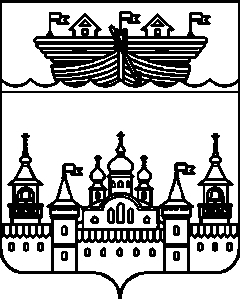 АДМИНИСТРАЦИЯЕГОРОВСКОГО СЕЛЬСОВЕТАВОСКРЕСЕНСКОГО МУНИЦИПАЛЬНОГО РАЙОНАНИЖЕГОРОДСКОЙ ОБЛАСТИПОСТАНОВЛЕНИЕ16 декабря 2021 года	№ 90Об утверждении Перечня сведений о расположении объектов капитального строительства в пределах земельных участков на территории Егоровского сельсовета Воскресенского муниципального района Нижегородской областиВ соответствии с предусмотренным п.5 ч.1 ст.1 Земельного кодекса РФ принципом единства судьбы земельных участков и прочно связанных с ними объектов, во исполнение Регламента взаимодействия от 28.07.2017 года (подготовленного в соответствии с поручением Росреестра от 22.03.2017 № 09-00665/17@ во исполнение п.9 приказа Минэкономразвития от 16.12.2015 № 943) и в целях обеспечения взаимосвязи разделов Единого государственного реестра недвижимости (далее – ЕГРН), содержащих сведения об объектах недвижимого имущества (зданиях, сооружениях, объектах незавершенного строительства), прочно связанных с земельными участками и раздела ЕГРН, содержащего сведения о таком земельном участке, администрация Егоровского сельсовета Воскресенского муниципального района постановляет:1.Утвердить Перечень представленных филиалом ФГБУ «ФКП Росреестра» по Нижегородской области сведений о расположении объектов капитального строительства в пределах земельных участков на территории Егоровского сельсовета Воскресенского муниципального района Нижегородской области  (далее – Перечень).2.Направить Перечень в администрацию Воскресенского муниципального района Нижегородской области для внесения в ЕГРН содержащихся в нем сведений в филиал ФГБУ «ФКП Росреестра» по Нижегородской области.3.Контроль за исполнением настоящего постановления оставляю за собой. Глава администрации	Ю.А.ЧерняевПриложениек постановлению администрацииЕгоровского сельсоветаВоскресенского муниципального района Нижегородской областиот 16 декабря 2021 года № 90 Перечень сведений о расположении объектов капитального строительства в пределах земельных участков на территории Егоровского сельсовета Воскресенского муниципального района Нижегородской области№ п/пХарактеристики ОКС (ЕГРН)Характеристики ОКС (ЕГРН)Характеристики ОКС (ЕГРН)Характеристики ОКС (ЕГРН)Характеристики ОКС (ЕГРН)Характеристики ОКС (ЕГРН)Характеристики ЗУ, в пределах которых расположены ОКС (ЕГРН)Характеристики ЗУ, в пределах которых расположены ОКС (ЕГРН)Характеристики ЗУ, в пределах которых расположены ОКС (ЕГРН)Характеристики ЗУ, в пределах которых расположены ОКС (ЕГРН)Основание: ссылка на документ, использованный ОМСУ для выявления связи ОКС с ЗУПримечание: актуальный КН ЗУ (в состав которого входит ОКС) - проставляется ОМСУ№ п/пКад.№ ОКСВид ОКСНаименование ОКСАдрес ОКСПлощадь ОКСПраваКад.№ ЗУ, на котором расположен ОКС из графы 2Вид использования ЗУАдрес ЗУПлощадь ЗУОснование: ссылка на документ, использованный ОМСУ для выявления связи ОКС с ЗУПримечание: актуальный КН ЗУ (в состав которого входит ОКС) - проставляется ОМСУ123456789101112131Жилой домЖилой домНижегородская область, р-н Воскресенский,п. Дунаевы Поляны,ул. Центральная, д. 1824,452:11:0160012:31Для ведения личного подсобного хозяйстваНижегородская область, р-н Воскресенский,п. Дунаевы, ул. Центральная, земельный участок 18/2.1526ОКС и земельный участок не зарегистрированы